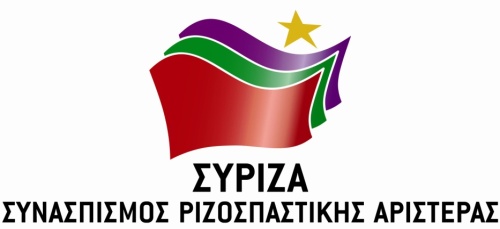 Προς το Προεδρείο της Βουλής των ΕλλήνωνΑΝΑΦΟΡΑΓια τo Υπουργείo ΝαυτιλίαςΘέμα: «Κατεπείγουσα έκκληση για αδιάκοπη σύνδεση της νήσου Τήνου με τους λιμένες Ραφήνας και Πειραιά»Ο βουλευτής Νίκος Συρμαλένιος καταθέτει αναφορά την επιστολή του Δημάρχου Τήνου, στην οποία αναφέρει ότι κρίνεται απολύτως απαραίτητη η καθημερινή (επταήμερη) σύνδεση της Τήνου με τα λιμάνια της Ραφήνας και του Πειραιά, καθώς το νησί δεν διαθέτει αεροπορική σύνδεση με την ενδοχώρα.Επισυνάπτεται το σχετικό έγγραφο.Παρακαλούμε για την απάντηση και τις ενέργειές σας και να μας ενημερώσετε σχετικά.Αθήνα, 01/04/2020Ο καταθέτων ΒουλευτήςΝίκος Συρμαλένιος